Reklamationsformular            
             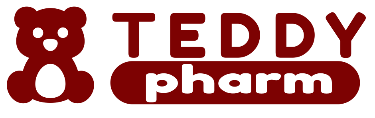 Wenn Sie die Ware reklamieren wollen, füllen Sie bitte dieses Formular aus und senden Sie es erst per E-Mail an info@teddypharm.de:Bestellnummer oder Rechnungsnummer:	............................................................Vor- und Nachname des Käufers/ Firma: ..............................................................   Bestellt am: ......................................... 	Erhalten am: ........................................Kontakt, falls abweichend von der ursprünglichen Bestellung: ....................................................................................................................................................................................................................................................................................................	Angaben zu Produkt:Name ....................................................................................................................Grund der Reklamation (Produktfehler) ................................................................................................................................................................................................Lösungsvorschlag:Reparatur .................................			Umtausch  .................................	Rückerstattung des Kaufpreises………………………………………………………………Ergänzende Informationen: ........................................................................................................................................................................................................................................		......................                   ................................      Ort	              	    Datum          	 Unterschrift des/der Verbraucher(s)     		 	     (nur bei Mitteilung auf Papier)Bitte den ausgefüllten  Formular mit der reklamierter Ware und der Rechnungskopie an die Adresse senden:.Genus Pharma s.r.o. c/o TEDDYpharm, s.r.oBystrická 901, 966 81 ŽarnovicaSK - Slowakei